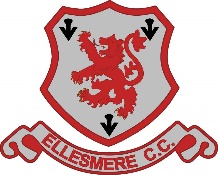 GUIDANCE FOR TEAMS VISITING ELLESMERE CRICKET CLUBDear Visitors, We look forward to welcoming you to Birch Road. We have taken all precautions in terms of risk assessment, signage, cleaning, sanitising etc. Please be aware of the following guidance to make your visit as enjoyable as possible: 1. All players must self-screen for Covid-19 before travelling and must not leave home if they have any symptoms 2. Please travel in your playing kit as there will be no access to changing rooms. 3. Car Park open as normal 4. Pavilion will be fully prepared with doors open to allow good ventilation and will be used to shelter if required (no spikes please) 5. Hand sanitiser will be available for use every 6 overs 6. Sanitiser wipes will be available for fielding Captain to wipe ball every 6 overs 7. Please ensure bowlers hands and ball are dry before resumption after sanitising break 8. Only umpires to touch stumps and bails which will be sanitised between innings 9. Fielder should return ball directly to bowler 10. Please sanitise your bat after your innings.11. Scorers will be sited in or to side of Pavilion 12. A First Aid kit, including disposable gloves, is located in the kitchen & Home changing room13. No teas are provided and players are advised to bring their own. The Bar will be open! 14. Your supporters are very welcome but for tracing purposes, please ask them to record their name and contact number using the scan code provided 15. Should any player or supporter develop symptoms following the game please contact the club immediately and we will, of course, do likewise 16. We are obliged by the ECB guidance to point out that there is an increased risk of transmission of the virus by participating in even socially distanced group activity and by playing in the upcoming game, you accept that risk Above all we ask everyone to apply common sense and look after each other. Enjoy your visit and if you have any questions please speak to your opposing Ellesmere Captain or the Chairman, James Harrison on 07989 159 444 Kind regards Ellesmere Cricket Club